Publicado en Madrid el 26/09/2019 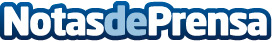 Mundo Primaria lanza su portal PREMIUM con miles de recursos y novedades¿Por qué formar parte de Mundo Primaria Premium? Los niños y niñas aprenden de forma divertida ya que todos los materiales están diseñados teniendo en cuenta sus motivaciones. Mejoran su rendimiento escolar debido a que es la herramienta ideal para repasar, reforzar y ampliar los conocimientos que se adquieren en el colegio. Desarrollan su curiosidad y autonomía. Gracias a su diseño sencillo e intuitivo pueden seleccionar en segundos las actividades que les interesen (juegos, fichas, cuestionarios etc.)Datos de contacto:Miguel Ángel Ramos Oliete91 530 53 85Nota de prensa publicada en: https://www.notasdeprensa.es/mundo-primaria-lanza-su-portal-premium-con Categorias: Nacional Educación Emprendedores E-Commerce Ocio para niños http://www.notasdeprensa.es